                                 			Obrazac TZGO/18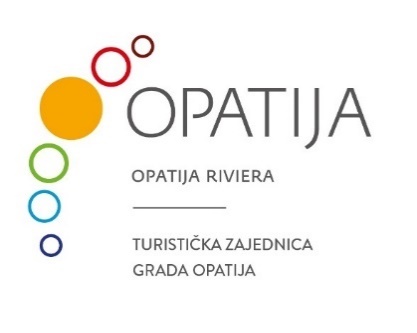 Z A H T J E Vza dodjelu potpore za turističke manifestacije ili događanjaVrsta manifestacije ili događanja(zaokružiti)1. KULTURNA2. ZABAVNA3. SPORTSKA4. ENO-GASTRONOMSKA5. TRADICIJSKA / ETNO6. OSTALE MANIFESTACIJEOsnovni podaci o organizatoru manifestacije ili događanjuOsnovni podaci o organizatoru manifestacije ili događanjuOrganizator Naziv manifestacije ili događanjaAdresa / sjedište organizatoraTelefon / telefaks organizatoraE-mail i internet adresa organizatoraOIB i matični broj organizatoraBroj stalno zaposlenih kod organizatora Odgovorna osoba za realizaciju manifestacije ili događanja (ime, prezime, funkcija)Osoba za kontakt (ime, prezime, funkcija, br. telefona)Poslovna banka organizatora IBAN organizatora Podaci o manifestaciji ili događanjuPodaci o manifestaciji ili događanjuSadržaj / opis manifestacije ili događanjaCilj / svrha manifestacije ili događanjaNavedite prvu godinu od kada se manifestacija kontinuirano održavaMjesto održavanja manifestacije ili događanjaDvorana (navesti naziv, adresu i broj mjesta)Mjesto održavanja manifestacije ili događanjaUgostiteljski ili sl. objekt (navesti naziv, adresu i broj mjesta)Mjesto održavanja manifestacije ili događanjaOtvoreni javni prostor – ulica (navesti naziv, adresu i kapacitet za posjetitelje)Datum održavanja manifestacije u 2018. (datum početka i završetka)Broj dana trajanja manifestacije ili događanja u 2018.Neposredni izvođači, mjesto odakle dolaze i brojLokalniNeposredni izvođači, mjesto odakle dolaze i brojRegionalni iz HrvatskeNeposredni izvođači, mjesto odakle dolaze i brojIz inozemstvaNaplata ulaznica (zaokruži)DaNaplata ulaznica (zaokruži)NePlaniran broj posjetitelja na manifestaciji ili događanju u 2018. (posjetitelji izvan naselja u kojem se održava manifestacija)DomaćihPlaniran broj posjetitelja na manifestaciji ili događanju u 2018. (posjetitelji izvan naselja u kojem se održava manifestacija)StranihOstvareni broj posjetitelja na manifestaciji ili događanju u 2017. (ukoliko se manifestacija održava po prvi put, ne popunjavati)DomaćihOstvareni broj posjetitelja na manifestaciji ili događanju u 2017. (ukoliko se manifestacija održava po prvi put, ne popunjavati)StranihPlanirani broj noćenja posjetitelja na manifestaciji ili događanju u registriranim smještajnim objektima u 2018.DomaćihPlanirani broj noćenja posjetitelja na manifestaciji ili događanju u registriranim smještajnim objektima u 2018.StranihOstvareni broj noćenja posjetitelja na manifestaciji ili događanju u registriranim smještajnim objektima u 2017. (ukoliko se manifestacija održava po prvi put, ne popunjavati)DomaćihOstvareni broj noćenja posjetitelja na manifestaciji ili događanju u registriranim smještajnim objektima u 2017. (ukoliko se manifestacija održava po prvi put, ne popunjavati)StranihPlanirani promet/prihod od organizacije manifestacije ili događanja u 2018. u knMedijska pokrivenost manifestacije ili događanja u 2018.Medijska pokrivenost manifestacije ili događanja u 2018.Detaljan media plan (TV, radio, tisak, društvene mreže s nazivom medija)Potrebna sredstva za organizaciju manifestacije ili događanja u 2018. (Izvori financiranja manifestacije ili događanja – iznos u kn)Potrebna sredstva za organizaciju manifestacije ili događanja u 2018. (Izvori financiranja manifestacije ili događanja – iznos u kn)Vlastita sredstva organizatora Traženi iznos potpore od TZ grada OpatijaUložena sredstva gospodarskih subjekata (navesti izvore i iznose)4. Uložena sredstva javnog sektora (navesti izvore i iznose)Ukupan iznos potrebnih sredstava za realizaciju manifestacije u kn (1+2+3+4)NAPOMENA: Kandidature s nepotpunom dokumentacijom i nepotpuno ispunjenim Obrascem TZGO/2018 neće se razmatratiNAPOMENA: Kandidature s nepotpunom dokumentacijom i nepotpuno ispunjenim Obrascem TZGO/2018 neće se razmatratiMjesto i datumŽig i potpis odgovorne osobe organizatora za realizaciju manifestacije ili događanja